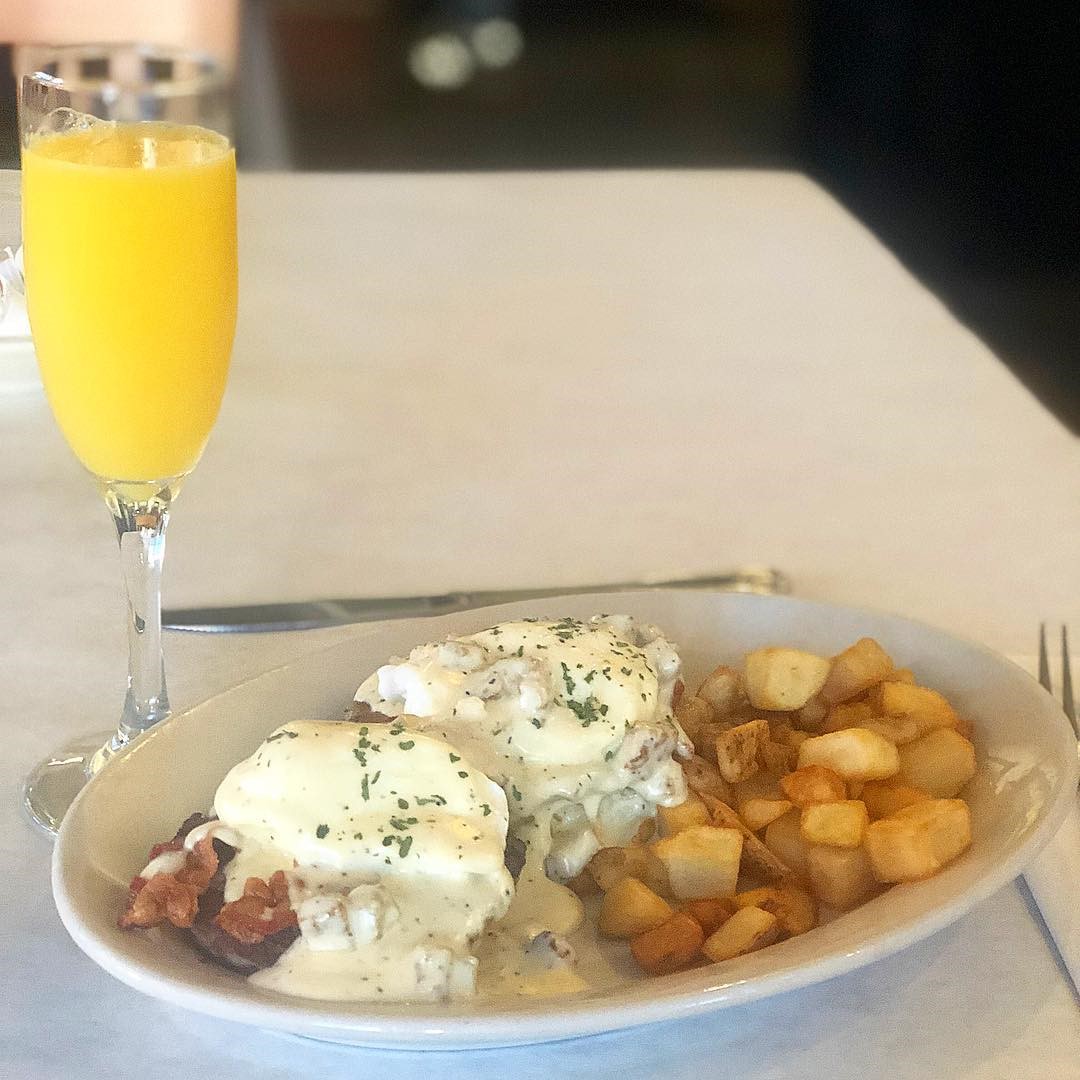 Join us for Sunday BrunchNovember 10th 10am-2pmThe Hills of LenaweeBring the FamilyDelicious Menu Created by Chef ToniMimosas and Bloody Mary’sRSVP today at 517-265-2142